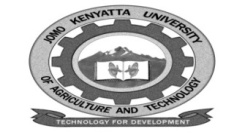 W1-2-60-1-6JOMO KENYATTA UNIVERSITY OF AGRICULTURE AND TECHNOLOGYUNIVERSITY EXAMINATIONS 2014/2015YEAR I SEMESTER II EXAMINATION FOR THE DEGREE OF BACHELOR OF BUSINESS INFORMATION TECHNOLOGYBIT 2223:  INSTALLATION AND CUSTOMIZATIONDATE:AUGUST 2015                                                                                  TIME: 2 HOURS:  INSTRUCTIONS:  Answer question one (compulsory) and any other two questions.QUESTION ONEa.	Explain the difference between the following  terms.			(4 marks)	i.	Random Access memory and Read only memory.	ii.	System Software and Application Software.b.	Discuss six functions of virtual memory.					(6 marks)c.	Define and state the function of the following:	i.	CPU 	ii.	keyboard,	iii.	UPS	iv.	Hard disk	v.	Motherboard	vi.	Card Slot.								(6 marks)d.	State the alternatives ways in which one could protect motherboard components from 	static.										(4 marks)e.	List four types of operating systems.						(2 marks)f.	Explain how caching improve system performance.				(4 marks)g.	List two ways in which an operating system can be installed in a computer.											(2 marks)h.	Describe how you will check processor speed on window 7.			(2 marks)QUESTION TWO (20 MARKS)a.	State and describe five tools to be found in any technicians tool kit.	(5 marks)b.	Outline any five precautions to be observed  in a system maintenance workshop.											(5 marks)c.	Outline the difference between the following set of terms	i.	Blos and super 1/0	ii.	Clock generator and RTC	iii.	Logic proble and hermostat.	iv.	(MOS set up and (MOS battery.	v.	DRAM nad SRAM.QUESTION THREE (20 MARKS)a.	Describe the importance of the following system files	i.	Config.sys	ii.	Auto-exce-BAT	iii.	Command. comb.	Discuss the functions of an expansion bus/slot.				(4 marks)c.	Discuss any two reasons that are main causes of a system resource hardware conflict.											(6 marks)d.	List any four types of expansion buses.					(4 marks)QUESTION FOUR (20 MARKS)a.	List five ways you can use to solve hardware conflicts.			(5 marks)b.	Lit five input and output devices in a computer.				(5 marks)c.	Explain what you understand by the following terms.	i.	Computer software	ii.	Data and information.	iii.	Bit and byte.								(6 marks)d.	Explain four functions of operating system					(4 marks)